Volunteer Request Form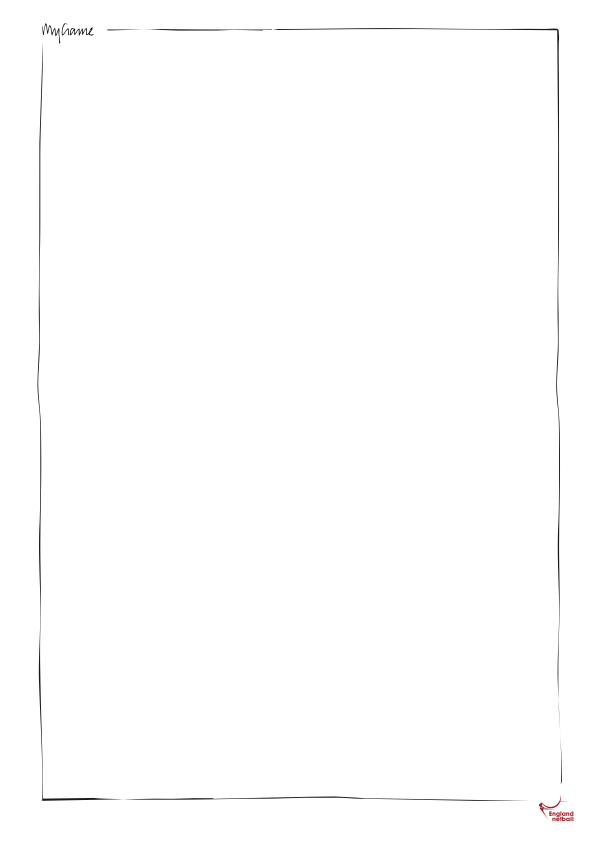 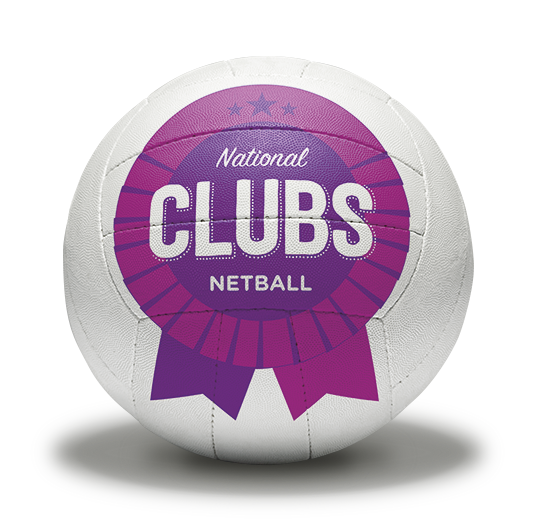 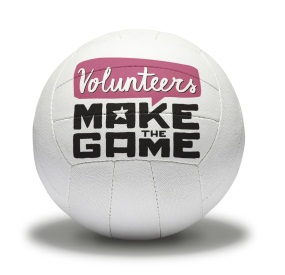 Skills required for the Volunteer Role: Please detail any information not mentioned above that you believe is relevant to this role: Event:National U14 Club FinalsNational U14 Club FinalsNational U14 Club FinalsNational U14 Club FinalsNational U14 Club FinalsNational U14 Club FinalsNational U14 Club FinalsNational U14 Club FinalsNational U14 Club FinalsNational U14 Club FinalsNational U14 Club FinalsNational U14 Club FinalsVenue:Sport Central, Northumbria University, Radnor St, Newcastle upon Tyne NE1 8QDSport Central, Northumbria University, Radnor St, Newcastle upon Tyne NE1 8QDSport Central, Northumbria University, Radnor St, Newcastle upon Tyne NE1 8QDSport Central, Northumbria University, Radnor St, Newcastle upon Tyne NE1 8QDSport Central, Northumbria University, Radnor St, Newcastle upon Tyne NE1 8QDSport Central, Northumbria University, Radnor St, Newcastle upon Tyne NE1 8QDSport Central, Northumbria University, Radnor St, Newcastle upon Tyne NE1 8QDSport Central, Northumbria University, Radnor St, Newcastle upon Tyne NE1 8QDSport Central, Northumbria University, Radnor St, Newcastle upon Tyne NE1 8QDSport Central, Northumbria University, Radnor St, Newcastle upon Tyne NE1 8QDSport Central, Northumbria University, Radnor St, Newcastle upon Tyne NE1 8QDSport Central, Northumbria University, Radnor St, Newcastle upon Tyne NE1 8QDRole:Results inputter (Computer based)Results inputter (Computer based)Results inputter (Computer based)Results inputter (Computer based)Results inputter (Computer based)Results inputter (Computer based)Results inputter (Computer based)Results inputter (Computer based)Results inputter (Computer based)Results inputter (Computer based)Results inputter (Computer based)Results inputter (Computer based)Summary of role:Collect scorecards from team captains after each gameInput results into a pre programmed Excel SpreadsheetLiaise with Results inputter (paper based) to cross reference and ensure tables are correctPrint results after every round and display on results boardStore scorecards in event file, in round orderProvide any information for teams regarding resultsCollect scorecards from team captains after each gameInput results into a pre programmed Excel SpreadsheetLiaise with Results inputter (paper based) to cross reference and ensure tables are correctPrint results after every round and display on results boardStore scorecards in event file, in round orderProvide any information for teams regarding resultsCollect scorecards from team captains after each gameInput results into a pre programmed Excel SpreadsheetLiaise with Results inputter (paper based) to cross reference and ensure tables are correctPrint results after every round and display on results boardStore scorecards in event file, in round orderProvide any information for teams regarding resultsCollect scorecards from team captains after each gameInput results into a pre programmed Excel SpreadsheetLiaise with Results inputter (paper based) to cross reference and ensure tables are correctPrint results after every round and display on results boardStore scorecards in event file, in round orderProvide any information for teams regarding resultsCollect scorecards from team captains after each gameInput results into a pre programmed Excel SpreadsheetLiaise with Results inputter (paper based) to cross reference and ensure tables are correctPrint results after every round and display on results boardStore scorecards in event file, in round orderProvide any information for teams regarding resultsCollect scorecards from team captains after each gameInput results into a pre programmed Excel SpreadsheetLiaise with Results inputter (paper based) to cross reference and ensure tables are correctPrint results after every round and display on results boardStore scorecards in event file, in round orderProvide any information for teams regarding resultsCollect scorecards from team captains after each gameInput results into a pre programmed Excel SpreadsheetLiaise with Results inputter (paper based) to cross reference and ensure tables are correctPrint results after every round and display on results boardStore scorecards in event file, in round orderProvide any information for teams regarding resultsCollect scorecards from team captains after each gameInput results into a pre programmed Excel SpreadsheetLiaise with Results inputter (paper based) to cross reference and ensure tables are correctPrint results after every round and display on results boardStore scorecards in event file, in round orderProvide any information for teams regarding resultsCollect scorecards from team captains after each gameInput results into a pre programmed Excel SpreadsheetLiaise with Results inputter (paper based) to cross reference and ensure tables are correctPrint results after every round and display on results boardStore scorecards in event file, in round orderProvide any information for teams regarding resultsCollect scorecards from team captains after each gameInput results into a pre programmed Excel SpreadsheetLiaise with Results inputter (paper based) to cross reference and ensure tables are correctPrint results after every round and display on results boardStore scorecards in event file, in round orderProvide any information for teams regarding resultsCollect scorecards from team captains after each gameInput results into a pre programmed Excel SpreadsheetLiaise with Results inputter (paper based) to cross reference and ensure tables are correctPrint results after every round and display on results boardStore scorecards in event file, in round orderProvide any information for teams regarding resultsCollect scorecards from team captains after each gameInput results into a pre programmed Excel SpreadsheetLiaise with Results inputter (paper based) to cross reference and ensure tables are correctPrint results after every round and display on results boardStore scorecards in event file, in round orderProvide any information for teams regarding resultsDate required:23rd and 24th May 201523rd and 24th May 201523rd and 24th May 201523rd and 24th May 2015Start Time9am both days9am both daysFinish Time Finish Time 5pm – Saturday3.30pm – Sunday5pm – Saturday3.30pm – Sunday5pm – Saturday3.30pm – SundayPreferred age of volunteers:(is there a minimum/ maximum age?)Preferred age of volunteers:(is there a minimum/ maximum age?)Preferred age of volunteers:(is there a minimum/ maximum age?)No minimum age but experience is necessaryNo minimum age but experience is necessaryNo minimum age but experience is necessaryNo minimum age but experience is necessaryNo minimum age but experience is necessaryNo minimum age but experience is necessaryNo minimum age but experience is necessaryNo minimum age but experience is necessaryNo minimum age but experience is necessaryNo minimum age but experience is necessaryWho does the Volunteer report to:(staff member name)Event Manager – Ian HollowayEvent Manager – Ian HollowayEvent Manager – Ian HollowayEvent Manager – Ian HollowayWho is the Volunteer responsible for:(other volunteer roles)Who is the Volunteer responsible for:(other volunteer roles)Who is the Volunteer responsible for:(other volunteer roles)N/AN/AN/AN/AN/ATraining requiredYesOnly a briefingNoInterview requiredInterview requiredInterview requiredYesNoNoClothing expected to wear (e.g. smart/ trainers)Casual clothingCasual clothingCasual clothingCasual clothingConsent form requiredConsent form requiredConsent form requiredYesNoNoWill the volunteer be able to watch the netball matchYesYesYesNoNoIntermittentIntermittentIntermittentReward e.g. food provided/ t-shirt provided/ can claim travel expensesReward e.g. food provided/ t-shirt provided/ can claim travel expensesReward e.g. food provided/ t-shirt provided/ can claim travel expensesReward e.g. food provided/ t-shirt provided/ can claim travel expensesReward e.g. food provided/ t-shirt provided/ can claim travel expensesFood provided, able to claim travel expenses and t-shirt providedFood provided, able to claim travel expenses and t-shirt providedFood provided, able to claim travel expenses and t-shirt providedFood provided, able to claim travel expenses and t-shirt providedFood provided, able to claim travel expenses and t-shirt providedFood provided, able to claim travel expenses and t-shirt providedFood provided, able to claim travel expenses and t-shirt providedFood provided, able to claim travel expenses and t-shirt providedEnthusiasmDependabilityGood Organisational skillsHonestySelf-motivatedAbility to work in a teamConfidenceMoney handlingAbility to work with little supervisionCommitmentWillingness to learnThrowing and Catching abilityHard workingAbility to MultitaskKnowledge of netballReliableGood time managementAbility to use a results package/ excel spreadsheetOthers skills/ knowledge please detail: Role can be split into two shifts per day, if preferred.